R  E  P  U  B  L  I C A   M O L D O V A	                 Р Е С П У Б Л И К А   М О Л Д О В А         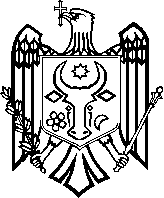 Raionul Anenii Noi 			             Район Анений НойConsiliul orăşenesc Anenii Noi	             Городской Совет  Анений Нойstr.Suvorov,6 tel. 0-265-2-26-65 2-21-08                            ул.Суворова,6 тел.0-265-2-26-65 2-21-08e-mail: primaria.aneni@gmail.com                                  e-mail: primaria.aneni@gmail.com                                                                                                                                                proiect                                                                DECIZIE nr. 4/12                                                                                                         din 4  iunie  2021	Examinând notificarea Oficiului Teritorial Căuşeni al Cancelariei de Stat  nr. 1304/OT3 – 246 din 14.04.2021 privind reexaminarea și abrogarea deciziei consiliului or. Anenii Noi nr.2/32 din 23.03.2021 ”Cu privire la schimbarea destinaţiei terenului cu nr. cad 1039101.244, amplasat în extravilanul or. Anenii Noi”, în baza art.5,alin.(7) din Legea nr.100/2017 privind actele normative ale Guvernului și ale altor autorități administrației publice locale și centrale; în  temeiul  art. 14, art.68 al.(1) și al.(2)  al  Legii nr. 436/2006 privind administraţia publică locală cu modificările şi completările ulterioare; având avizele comisiilor consultative de specialitate, Consiliul orășenesc Anenii Noi,DECIDE:1. Se acceptă notificarea Oficiului Teritorial Căușeni al Cancelariei de Stat  nr. 1304/OT3 - 238 din  12.04.2021. 2. Se abrogă decizia Consiliului orăşenesc Anenii Noi nr. 2/32 din 23.03.2021 ”Cu privire la schimbarea destinaţiei terenului cu nr. cad 1039101.244, amplasat în extravilanul or. Anenii Noi”.3. Prezenta decizie se aduce la cunoştinţă publică prin plasarea în Registrul de Stat al Actelor Locale, pe pag web şi panoul informativ al instituţiei.4. Prezenta decizie, poate fi contestată de persoana interesată, prin intermediul Judecătoriei Anenii Noi, sediul Central (or. Anenii Noi, str. Marțișor nr. 15), în termen de 30 de zile de la comunicare.5. Controlul asupra executării prezentei decizii se atribuie dlui Maţarin A., primar.Preşedintele    şedinţei:                                                                                                                                                                                                                                                                                       Contrasemnează:Secretar al Consiliului orășenesc                                 Svetlana BasarabR  E  P  U  B  L  I C A   M O L D O V A	                 Р Е С П У Б Л И К А   М О Л Д О В А         Raionul Anenii Noi 			             Район Анений НойConsiliul orăşenesc Anenii Noi	             Городской Совет  Анений Нойstr.Suvorov,6 tel. 0-265-2-26-65 2-21-08                            ул.Суворова,6 тел.0-265-2-26-65 2-21-08e-mail: primaria.aneni@gmail.com                                  e-mail: primaria.aneni@gmail.com                                                              DECIZIE nr.2/32                                                                                                         din 23  martie 2021Cu privire la schimbarea destinației terenului cu nr. cad 1039101.244, amplasat în extravilanul or. Anenii NoiExaminând cererea depusă de ÎI “Mânzărari Andrean” cu nr. 60 din 21.01.2021, a Hotărârii de Guvern nr. 1170 din 25.10 2016 cu privire la modul de transmitere, schimbare a destinației și schimb de terenuri; în temeiul art. 8, 9, 10, 36, 71 al Codului Funciar nr. 828 din 25.12.1991; a copiei Extrasului din Registrul de stat al persoanei juridice; a planurilor geometrice anexate; a proceselor verbale privind modificarea destinației terenurilor; a extraselor din Registrul bunurilor imobile pentru efectuarea tranzacțiilor; a proiectului de formare a bunului imobil; a Concluziei pedologice ale solului; a schemei de amplasare privind schimbarea destinației terenurilor cu coordonările organelor de resort; a borderoului de calcul al prețului normativ al pământului pentru excluderea din categoriile de terenuri cu destinație agricolă; art. 14 a Legii nr.436/2006 privind administrația publică cu modificările și completările ulterioare; Legea nr.100/2017 privind actele normative cu modificările și completările ulterioare; având avizele comisiilor de specialitate,  Consiliul orăşenesc Anenii Noi:                                                               DECIDE:Se permite schimbarea categoriei de destinației – teren agricol în categoria de destinaţie - teren pentru construcții a bunului imobil cu nr. cadastral 1039101.244, suprafaţa de 0,1549 ha, aflat în proprietate privată a ÎI “Mânzărari Andrean”,  modul de folosinţă – teren agricol, domeniu - privat, bonitatea medie ponderală a solului investigat – 50 puncte,  amplasat  în extravilanul or. Anenii Noi.Schimbarea destinației terenului va fi executată la prezentarea pachetului de acte necesare pentru procedură, conform cadrului legal.Responsabil de îndeplinirea deciziei se numește specialistul în reglementarea regimului proprietăţii funciare al primăriei or. Anenii Noi.Responsabil pentru modificarea schimbării destinației bunului imobil solicitat în Registrul bunurilor imobile al  SCT Anenii Noi, Departamentul „Cadastru” I.P. „Agenţia Servicii Publice” se numește SRL ÎI “Mânzărari Andrean” .5. Prezenta decizie se aduce la cunoştinţă publică prin plasarea în Registrul de Stat al Actelor Locale, pe pag web şi panoul informativ al instituţiei.6. Prezenta decizie, poate fi notificată autorității publice emitente de Oficiului Teritorial Căușeni al Cancelariei de Stat în termen de 30 de zile de la data includerii actului în Registrul de stat al actelor locale.7. Prezenta decizie, poate fi contestată de persoana interesată, prin intermediul Judecătoriei Anenii Noi, sediul Central (or. Anenii Noi, str. Marțișor nr. 15), în termen de 30 de zile de la comunicare.8. Controlul asupra executării prezentei decizii se atribuie dlui Maţarin A., primar.Președintele ședinței:                                                                  Serghei   Rapcea                                                 Contrasemnează: Secretar al Consiliului orășenesc                                               Svetlana  Basarab                                       Votat: pro - 21 , contra -0 , abţinut – 0Cu privire la examinarea Notificării Oficiului Teritorial Căuşeni al Cancelariei de Stat nr. 1304/OT3 -246 din 14.04.2021